D E L A W A R EC O L L E G E   O F   A R T6 0 0   N   M A R K E T   S TW I L M I N G T O N   D E L A W A R E   1 9 8 0 1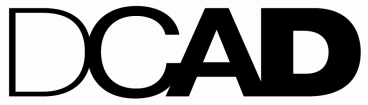 PHOTOGRAPHY I I	4.6.18WITH STUDENT LEARNIG OUTCOMESPhotography II   (PH229, 3 credits) This class features group critiques and close interaction with the professor.  The integration of content and craft are explored and refined as students work toward creating a portfolio of black and white photographs that meets their personal, educational, and professional goals.  Emphasis is placed on students developing their personal vision through projects based on their individual desires and goals, and their ability to communicate visually, orally and in writing.Prerequisite:  Photography I Students will:Produce a portfolio on an agreed upon theme of 16 -20 black and white images that demonstrate a strong personal vision and connection to the medium and the ability to communicate ideas visually.  (PC 1, 2)Demonstrate greater proficiency in the skills learned in Photo 1.  (PC 1)Create a weekly blog of photographs and written responses that demonstrate awareness contemporary and historical photographic works, and ideas.  (PC 2 )Supplementary Readings:Barthes, Roland. Camera Lucida. New York: Hill and Wang, 1981.ISBN-10 0374532338	($10.05)Cotton, Charlotte. The Photograph as Contemporary Art. New York: Thames & Hudson, 2004.ISBN-10 0500204012	($45.00)Klein, Alex. Words Without Pictures. New York: Aperture Foundation, 2009.ISBN-10 1597111422	($68.94)Sontag, Susan. On Photography. New York: Picador, 1977.ISBN-10 0312420099	($10.81)Szarkowski, John. The Photographer’s Eye. New York: The Museum of Modern Art, 2007.ISBN-10 087070527X	($17.97)Supplies:Digital SLR capable of shooting Raw files, with a minimum sensor of 10 megapixels ($600.00 –$1200.00)Memory card(s) for your DSLR. (8 to 16 GB – Approx. $10.00 to $25.00) GET MORE THAN ONE. Two smaller are better than a single larger one (Writes faster, and if it goofs up less information/images are lost).Card reader (Approx.  $10.00 to $50.00)If you can, get an extra battery.  You will use it. (Approx: $50.00 for your DSLR- name brand)Electronic cable release for your DSLR. You don’t need it every day, but when you need it you need it.  (Approx. $50.00 to $75.00)  You will most likely use it in the studio next semester.A portable hard drive that is Mac compatible. (Approx: 500 GB/$60.00, 1 TB/$100.00+)Tickets for printing (Approx. $150.00 – $250.00) Buy them as you need them.A Blurb book that we will make in class (Aprox. $50-$100)Supplementary Supplies:Adobe Creative Cloud- Adobe now “leases” their software on a monthly basis. For something like $20/month you can have access to the entire Creative Suite. As opposed to buying the software, you will receive access to updated versions as they come out.